Уважаемые родители! 4 неделя февраля – тема: «День защитника Отечества». В этот период основными задачами являются:Продолжать расширять представления детей о Российской армии. Рассказывать о трудной, но почетной обязанности защищать Родину, охранять ее спокойствие и безопасность; о том, как в годы войн храбро сражались и защищали нашу страну от врагов прадеды, деды, отцы. Воспитывать в духе патриотизма, любви к Родине. Знакомить с разными родами войск (пехота, морские, воздушные, танковые войска), боевой техникой. Расширять гендерные представления, формировать в мальчиках стремление быть сильными, смелыми, стать за щитниками Родины; воспитывать в девочках уважение к мальчикам как будущим защитникам.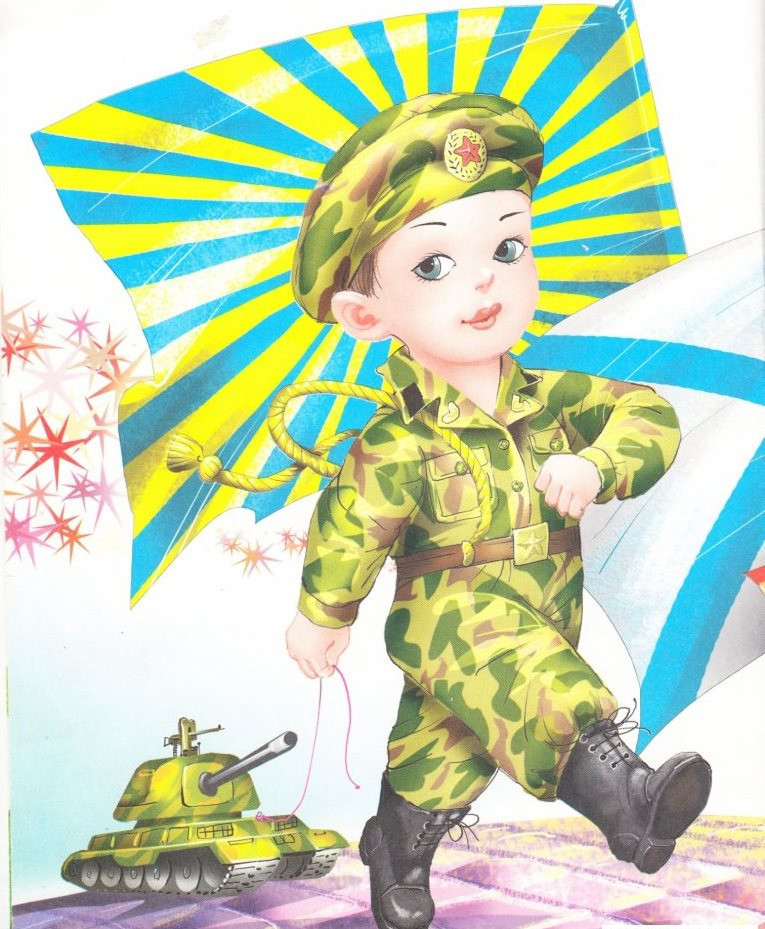 Родителям предлагается:  Давайте почитаемСыновья (В. Осеева)Две женщины брали воду из колодца. Подошла к ним третья. И старичок на камушек отдохнуть присел. Вот говорит одна женщина другой: – Мой сынок ловок да силён, никто с ним не сладит. – А мой поёт, как соловей. «Ни у кого голоса такого нет», – говорит другая. А третья молчит. – Что же ты про своего сына не скажешь? – спрашивают её соседки. – Что же сказать, – говорит женщина. – Ничего в нём особенного нету. Вот набрали женщины полные вёдра и пошли. А старичок – за ними. Идут женщины, останавливаются. Болят руки, плещется вода, ломит спину. Вдруг на встречу три мальчика выбегают. Один через голову кувыркается, колесом ходит, любуются им женщины. Другой песню поёт – соловьём заливается, заслушались женщины. А третий – к матери: взял у неё вёдра тяжёлые и потащил их. Спрашивают женщины старичка: – Ну, что? Каковы наши сыновья? – А где же они? – отвечает старик. – Я только одного сына вижу. Вопросы: Что делали женщины у колодца? Что говорила каждая из женщин о своём сыне? Что делали сыновья, когда встретили своих матерей? Почему старик сказал, что видит только одного сына? Стихи к 23 февраля.Есть день прекрасный в феврале,Когда мужчин мы поздравляем.                  Нет « Дня мужчины» на земле,Но мы ошибку исправляем.                                      Сегодня вам свою любовьНесем мы полными горстями. Пусть светит солнце в мирном небе,      И не зовет труба в поход.                                                                                                                    Чтоб только на ученьях солдат,                                                                                                        В атаку шел вперед.                                                                                                                        Пусть вместо взрывов гром весенний                                                                          Природу будит ото сна,                                                                                                                       А наши дети спят спокойно  сегодня завтра и всегда! Что за праздник у страны?Флаги развеваютсяНашей Родины сыныНынче прославляются!  Все, кто в армии служилКто с врагами справилсяИ награды получилНынче прославляются!Пусть салют цветет зимойДля солдат ОтечестваПусть царит над всей ЗемлёйМир для человечества.Дуют ветры в феврале,Воют в трубах громко.Змейкой мчится по землеЛегкая поземка.Поднимаясь, мчатся вдальСамолетов звенья.Это празднует февральАрмии рожденье.На ветвях заснули птицы, Звезды в небе не горят.Притаился у границы Пограничников отряд. Пограничники не дремлютУ родного рубежа:Наше море, нашу землюУ границы сторожат Военный праздник (И. Гурина)Праздник есть у нас один. Этот праздник – день мужчин, День защитников, солдат. В этот день пройдёт парад! Мы увидим вертолёты, Пушки, танки, самолёты. Мы пройдём военным шагом,Под большим красивым флагом. Прочитаем поздравленье, Сядем к папе на колени. Много в армии мужчин, А такой, как он – один! Чистоговорки АТ-АТ-АТ – профессия солдат ИН-ИН-ИН – профессия мужчин АТЫ-АТЫ-АТЫ – защищают нас солдаты ГИ-ГИ-ГИ – солдаты носят сапоги АТУ-АТУ-АТУ – напишем мы солдату МО-МО-МО – отправим в армию письмо ОТКА-ОТКА-ОТКА – у солдата есть пилотка АТ-АТ-АТ – солдат чистит автоматЗагадайте ребенку загадкиПод водой железный китДнем и ночью кит не спит.Днем и ночью под водойОхраняет наш покой . (Подводная лодка).В небе звездные фонтаныРаспустились как тюльпаны,В вышине они мерцают,Нас с победой поздравляют .( Салют).Над водою дом плыветСмелый в нем народ живет.Если где-то вдруг беда-Вмиг отправимся туда . (Корабль).Хоть тяжелый он на вид,В небо без труда взлетит,И отправится в полетОхранять родной простор . (Самолет).Что за чудо- пароходСделал среди льдов проход . (Ледокол).Пушка есть, два пулемета,Очень крепкая броня,Гусеничные колеса.Как зовут машину? ( Танк).Дернул за кольцо,Кинул далеко,Сто врагов вмиг полегло . (Граната).Без глаз, а метко стреляет . (Ружье).Летит- воет,Упал - землю роет. (Снаряд).Пальчиковая игра «Солдаты» Мы солдаты, мы солдаты, Бодрым шагом мы идём. (пальцы бодро «маршируют» по столу) В нашу армию, ребята, Просто так не попадёшь. (пальцы сжаты в кулак, указательный вверх и покачивается влево-вправо) Нужно быть умелыми, Сильными и смелыми. (ладонь вверх, пальцы растопырены, сжимаются и разжимаются)Физкультминутка «Ура!» Раз, два, три, четыре (руки в стороны и с силой к плечам) Будем всех сильнее в мире. Будем мир мы защищать, (поднимают прямые руки и скрещивают над головой) Будем маму обнимать. На носочки встанем, (поднимаются на носочках) Солнышко достанем. До пяти считаем, (приседают пять раз) Дружно приседаем. Ура! (кричат, подняв руки вверх)Игры на меткость и ловкость.•Попади мячом в ворота. Берем веник или швабру. Выбираем себе импровизированные ворота и пытаем забить мяч с помощью веника (швабры).•Кто построит самую высокую башню?Построить башню из кубиков. Провезти машинку, так, чтобы не задеть башни.• При помощи стульев натянуть три веревки на разном уровне, так, чтобы под одной можно было проползти на животе, а две другие перешагнуть. Проползти под натянутыми веревками, или перешагнуть ихДидактическая игра "Один - много"Цель: Образование множественного числа  существительных в именительном падеже.Защитник - защитникиСолдат -Моряк-Армия-Летчик-Танк -Истребитель –Дидактическая игра «Подбери признак» Цель: обогащение и уточнение словаря прилагательных. Ход игры: ребенку предлагается подумать и сказать, Защитник Отечества (какой?) – Храбрый, смелый, отважный… Служебная собака (какая?) – Верная, преданная, смелая, умная…Дидактическая играЦель: Образование существительных множественного числа в именительном и родительном падеже.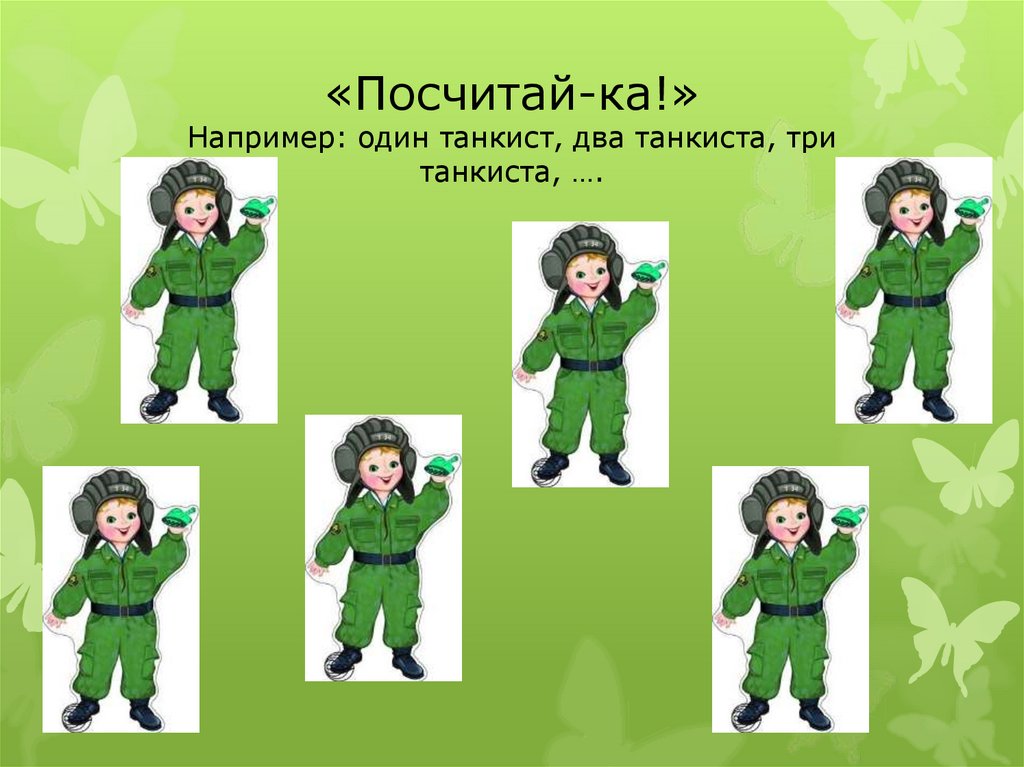 Дидактическая игра «Кому, что нужно?» Цель: Обогащение  знаний детей о празднике «23 Февраля», о Защитниках Отечества, военных профессиях, военной технике, одежде военных.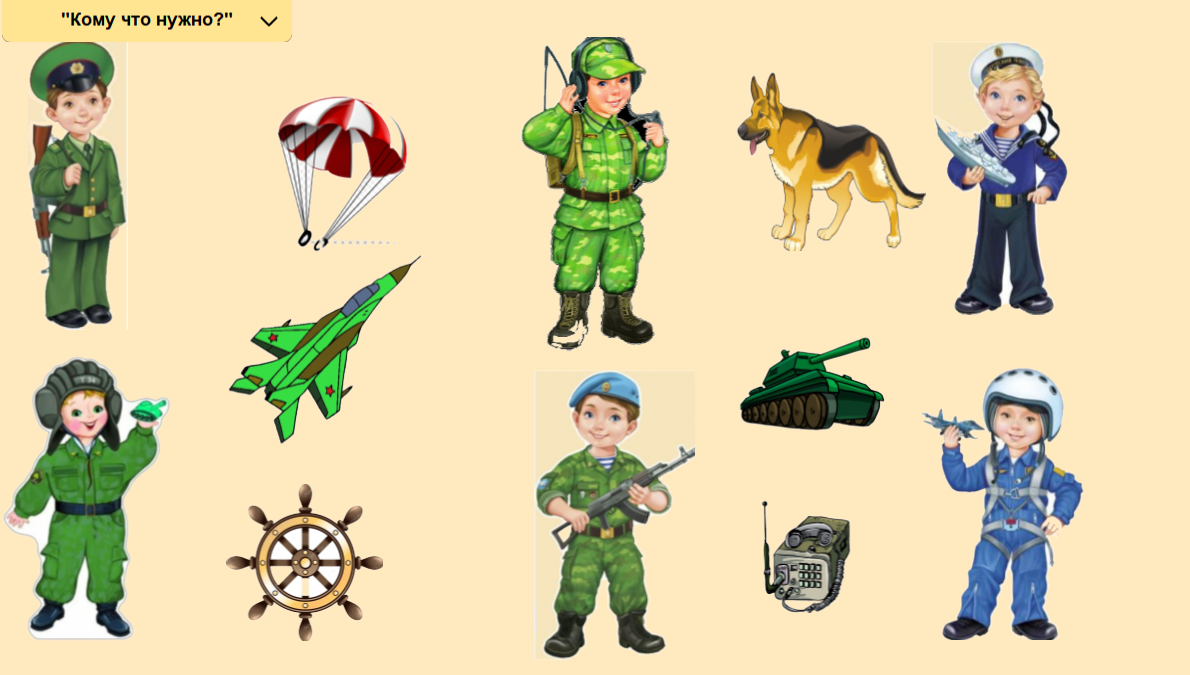 Дидактическая игра Цель: закрепление знаний детей о родах войск,о головных уборах войск Российской армии.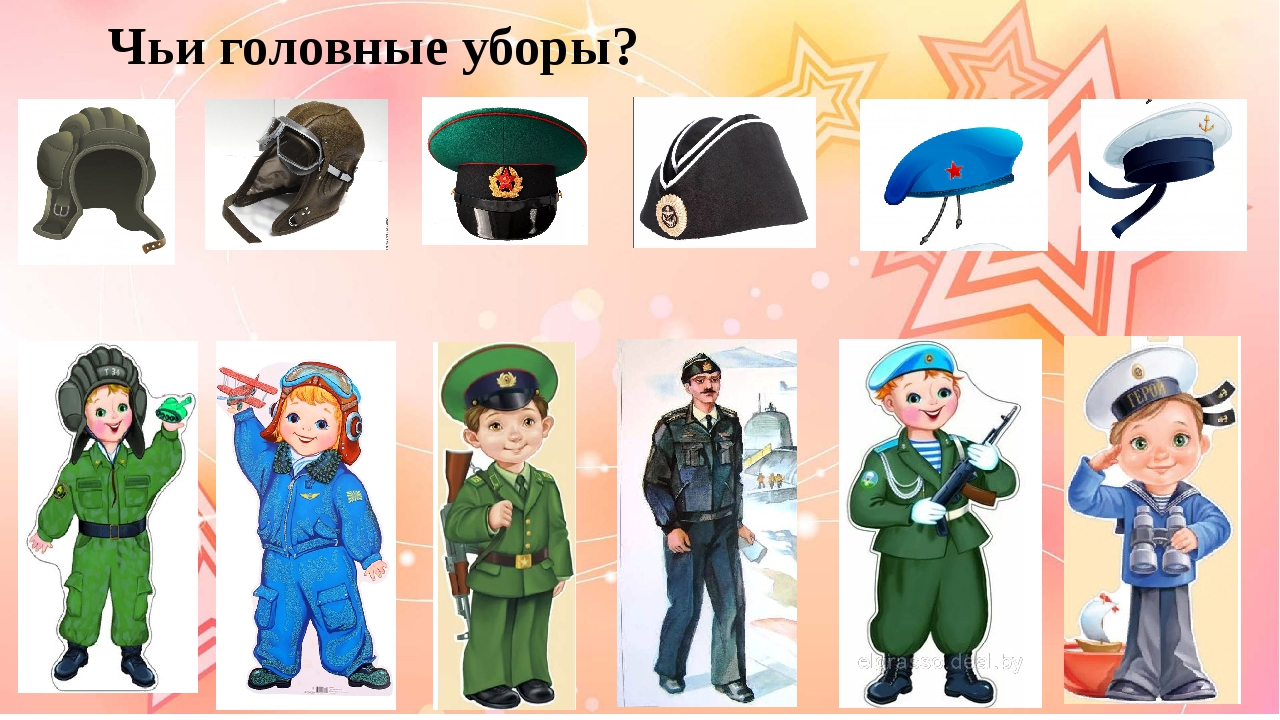   Чтобы поздравить папу необязательно что-то покупать. Можно сделать подарок своими руками. Оригинальным презентом будет фоторамка, причем вам нужно из обычной твердой коробки вырезать ободок, а далее используя шерстяные нитки оформить и облагородить звездочками. Можно использовать наклейки, стразы и материалы для скрапбукинга.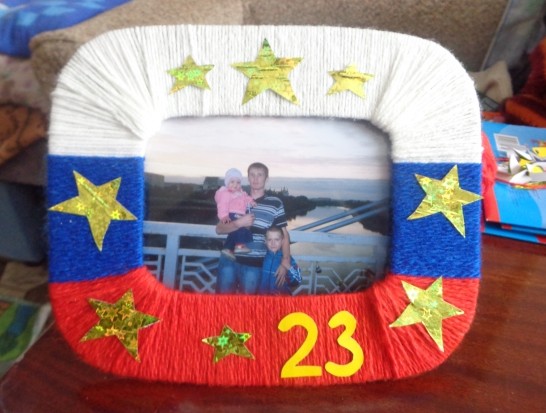 